UNIT 2Decision making structures require that the programmer specifies one or more conditions to be evaluated or tested by the program, along with a statement or statements to be executed if the condition is determined to be true, and optionally, other statements to be executed if the condition is determined to be false.Following are the decision making statements simple – if statementif – else statementnested – if else statementelse – if ladderswitch statementSimple – if statementThe ‘if’ keyword is used to execute a set of statements when the logical condition is true.Syntaxif (condition){   Statement (s)}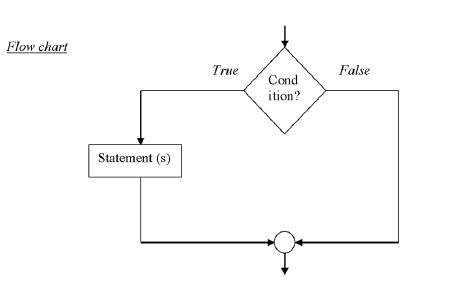 ExampleThe following example checks whether a number is greater than 50.#include<stdio.h>main(){   int a;   printf(“enter any number:
”);   scanf(“%d”,&a);   if(a>50)      printf(“%d is greater than 50”, a);}Output1) enter any number: 6060 is greater than 50 .2) enter any number 20no outputThe if else statementThe if –else statement takes either True or False condition.Syntaxif (condition){   True block statement(s)}else{   False block statement(s)}Flowchart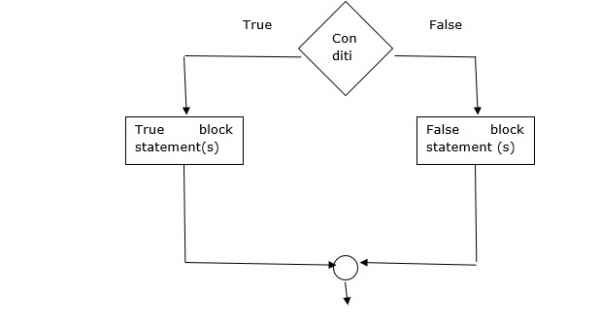 ExampleFollowing is the program to check for even or odd number −#include<stdio.h>main(){   int n;   printf(“enter any number:
”);   scanf(“%d”,&n);   if(n%2==0)      printf(“%d is even number”, n);   else      printf(“%d is odd number”, n);}Output1) enter any number: 1010 is even numberNested if - else statementHere ‘if’ is placed inside another if (or) else −Syntaxif (condition1){   if (condition2)      stmt1;   else      stmt2;   }   else{      if (condition3)         stmt3;      else         stmt4;   }Flowchart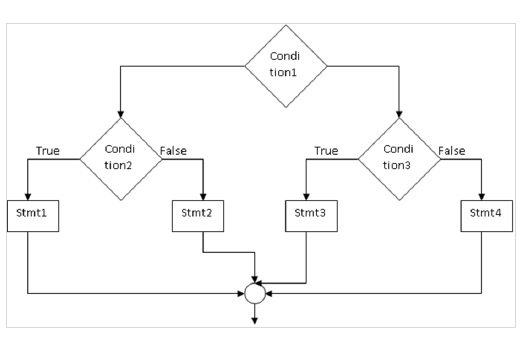 ExampleFollowing example is to print the largest of 3 numbers from the given numbers −#include<stdio.h>main(){   inta,b,c;   printf(“enter 3 numbers”);   scanf(“%d%d%d”,&a,&b,&c);   if(a>b){      if(a>c)         printf(“%d is largest”, a);      else         printf(“%d is largest”, c);   }else{      if(b>c)         printf(“%d is largest”, b);      else         printf(“%d is largest”, c);   }}Outputenter 3 numbers = 10 20 3030 is largestElse – if ladderIt is a multi-way decision condition.Syntaxif (condition1)   stmt1;else if (condition2)   stmt2;   - - - - -   - - - - -else if (condition n)   stmt n;else   stmt x;Flowchart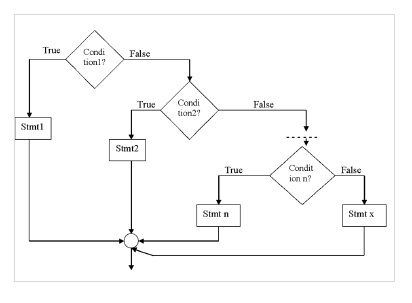 ExampleFollowing example finds roots of quadratic equation −#include<math.h>main(){   inta,b,c,d;   float r1, r2   printf("enter the values a b c");   scanf(“%d%d%d”,&a,&b,&c);   d= b*b –4*a*c ;   if(d>0){      r1 =(-b+sqrt(d))/(2*a);      r2 =(-b-sqrt(d))/(2*a);      printf(“root1 ,root2 =%f%f”, r1, r2);   }   elseif(d==0){      r1 =-b /(2*a);      r2 =-b/(2*a);   printf(“root1, root2 =%f%f”, r1, r2);   }   else      printf("roots are imaginary”);}Output1) enter the values of a b c : 1 4 3Root 1 = -1Root 2 = -3Switch statementIt is helpful in selecting one among multiple decisions.Syntaxswitch (expression){   case value1 : stmt1;      break;   case value2 : stmt2;      break;   - - - - - -   default :stmt – x;}Syntax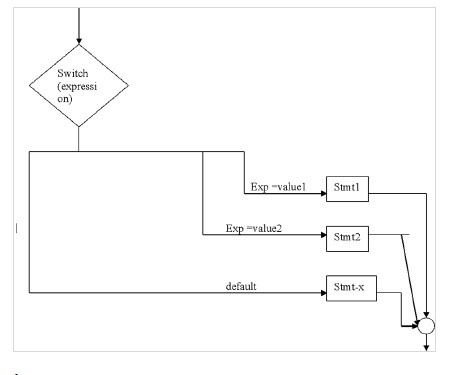 Example#include<stdio.h>main(){   int n;   printf(“enter a number”);   scanf(“%d”,&n);   switch(n){      case0:printf(“zero”)         break;      case1:printf(‘one”);         break;      default:printf(‘wrong choice”);   }}Outputenter a number1OneA while loop in C programming repeatedly executes a target statement as long as a given condition is true.SyntaxThe syntax of a while loop in C programming language is −while(condition) {statement(s);}Here, statement(s) may be a single statement or a block of statements. The condition may be any expression, and true is any nonzero value. The loop iterates while the condition is true.When the condition becomes false, the program control passes to the line immediately following the loop.Flow Diagram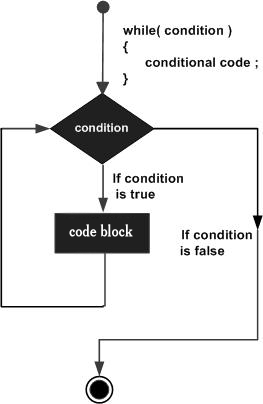 Here, the key point to note is that a while loop might not execute at all. When the condition is tested and the result is false, the loop body will be skipped and the first statement after the while loop will be executed.Example#include<stdio.h>int main (){/* local variable definition */int a =10;/* while loop execution */while( a <20){printf("value of a: %d\n", a);a++;}return0;}When the above code is compiled and executed, it produces the following result −value of a: 10value of a: 11value of a: 12value of a: 13value of a: 14value of a: 15value of a: 16value of a: 17value of a: 18value of a: 19SyntaxThe syntax of a do...while loop in C programming language is −do {   statement(s);} while( condition );Flow Diagram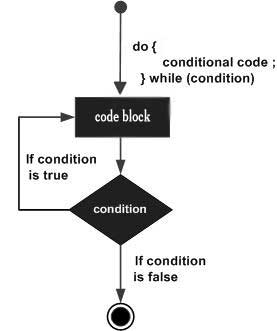 Example Live Demo#include <stdio.h>int main () {   /* local variable definition */   int a = 10;   /* do loop execution */   do {      printf("value of a: %d\n", a);      a = a + 1;   }while( a < 20 );   return 0;}Outputvalue of a: 10value of a: 11value of a: 12value of a: 13value of a: 14value of a: 15value of a: 16value of a: 17value of a: 18value of a: 19The For StatementThe syntax of a for loop in C programming language is −for ( init; condition; increment ) {   statement(s);}Flow Diagram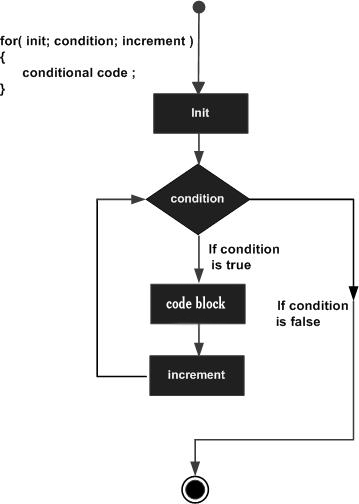 Example#include <stdio.h>int main () {   int a;   /* for loop execution */   for( a = 10; a < 20; a = a + 1 ){      printf("value of a: %d\n", a);   }   return 0;}Outputvalue of a: 10value of a: 11value of a: 12value of a: 13value of a: 14value of a: 15value of a: 16value of a: 17value of a: 18value of a: 19Jumps in LoopsLoop Control StatementsLoop control statements change execution from its normal sequence. When execution leaves a scope, all automatic objects that were created in that scope are destroyed.C supports the following control statements.The Infinite LoopA loop becomes an infinite loop if a condition never becomes false. The for loop is traditionally used for this purpose. Since none of the three expressions that form the 'for' loop are required, you can make an endless loop by leaving the conditional expression empty.#include <stdio.h>int main () {   for( ; ; ) {      printf("This loop will run forever.\n");   }   return 0;}When the conditional expression is absent, it is assumed to be true. You may have an initialization and increment expression, but C programmers more commonly use the for(;;) construct to signify an infinite loop.Sr.No.Control Statement & Description1break statementTerminates the loop or switch statement and transfers execution to the statement immediately following the loop or switch.2continue statementCauses the loop to skip the remainder of its body and immediately retest its condition prior to reiterating.3goto statementTransfers control to the labeled statement.